Total transport of passengers and goods, 2016 and 2017 The total number of transported passengers in 2017, relative to the previous year, decreased by 6.6% and in domestic transport we saw a decrease of 7.3%. An increase of 2.6% was recorded in international transport. A decrease of 6.8% in the number of passengers carried is notable in road transport and of 7.4% in railway transport, while urban transport recorded an increase which is not comparable with the previous year due to changes in the methodology of measuring the number of passengers transported, made by the City of Belgrade. The total performance expressed in pkm increased by 1.4%, the domestic transport of passengers being down by 1.6%, and the international transport being up by 3.9%. A decrease in pkm traveled, when compared to the previous year, was noted in all modes of transport: road (0.6%), railway (14.2%), but urban transport saw an increase which is not comparable with the previous year. The exception is only air traffic that has recorded a growth of 6.5%.The volume of transported goods in 2017, relative to the previous year, increased by 2.0%, with a simultaneous operations volume growth of 8.4%, expressed in tkm. Recorded was an increase in the average ton kilometer in land transport: from 304.2 km in 2016 to 326.3 km in 2017. A larger quantity of goods in 2017, relative to 2016, was transported by all modes of transport, except by inland waterways. The number of transported passengers in railway transport, relative to the previous year, noted a fall of 7.4% and the performance expressed in pkm saw a fall of 14.2%. A fall of the performance was recorded in the domestic passenger transport and international transport. The quantity of goods carried is smaller in domestic goods transport, while larger in imports and exports and in transit.  The total number of passenger carried in road transport decreased, relative to the previous year, by 6.8%, the international passenger transport noting a growth of 8.2%. The total number of passengers carried in domestic transport decreased by 7.3%. The total volume of operations, shown in pkm, fell by 0.6%, recording a fall of 0.2% in domestic passenger transport, and of 1.9% in international passenger transport. The total quantity of goods carried in road transport in 2017, in relation to 2016, increased by 2.3%. The volume of operations, in tkm, increased by 15.8% which is indicative of a longer average journey.Oil pipeline transport increased by 5.1%. In the same period, natural gas pipeline transport grew by 13.9%. The volume of operations, in tkm, is higher by 7.6% as far as crude oil transport is concerned, and by 12.0% in natural gas pipeline transport. Air transport, as far as passengers carried and total operations volume are concerned, indicates growth. Transported passengers’ number, compared to the previous year, increased by 0.1%, and total operations volume by 6.5%. When we observe goods transport, the situation in air transport is similar. Namely, in 2017, when compared to 2016, we can notice a growth of quantities of goods transported, of 38.1%, and of total operations volume, of 102.5%.   The border traffic of road passenger vehicles coming into Serbia increased by 0.9% in 2017 if compared to 2016. The number of vehicles with national registration plates increased by 8.5% with simultaneous fall of 3.1% of vehicles with foreign registration plates. The number of freight vehicles which entered the national territory, increased over the same period by 10.1%, and those which exited it increased by 6.9%. Due to changes in the methodology of measuring the number of freight vehicles in transit, data are not comparable with previous years. Compared to the previous year, there was a decrease of 14.4% of call minutes in fixed telephony. The initial communications in mobile telephony increased by 1.6%, and SMS decreased by 9.0%.Classic mailing, i.e. postal services in 2017, compared to 2016, noted the following movements: letter mails increased by 2.8%, parcels increased by 32.9% and payment traffic services decreased by 8.1%. The total number of employees decreased by 3.4% in relation to the previous year. 1. Total transport of passengers and goods1) No urban transport. 2) No air transport.2. Transport of passengers and goods, by branches2. Transport of passengers and goods, by branches (continued)2. Transport of passengers and goods, by branches (continued)Graph. 1.  Scope of work, by branches, 2017–  –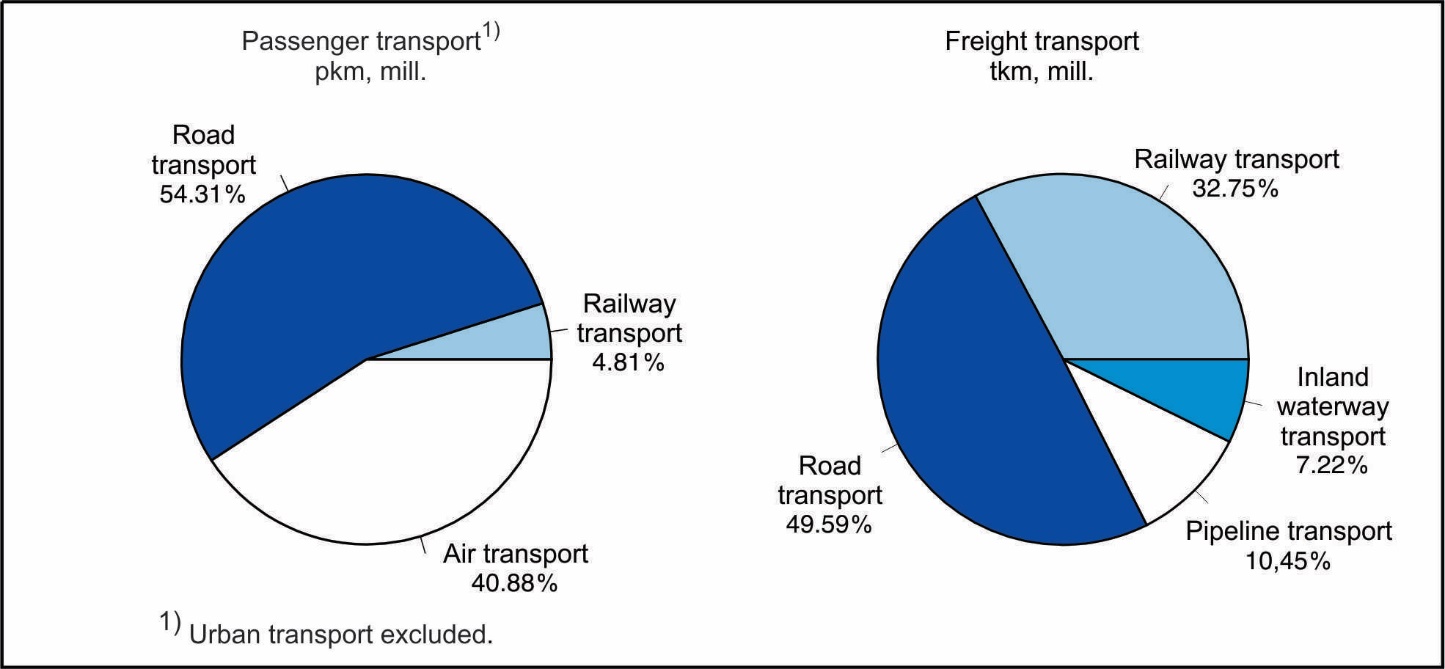 Graph. 2.  Border transport of passenger car for, entrance–  –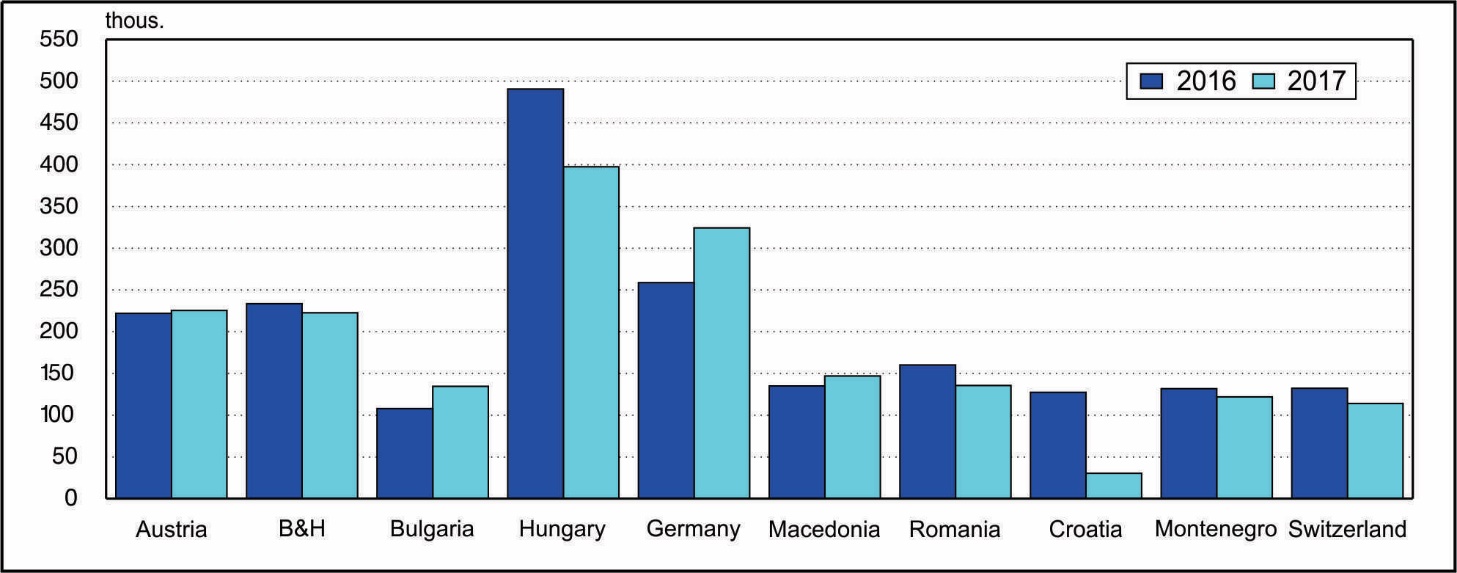 3. Additional and supplementary activities in transport (continued)* Corrected data.4. Mailing activities and telecommunications5. Employed in transport, storage and communications6. Fuel consumption in transport, storage and telecommunications7. Passenger and goods transport, by months, 20177.2. Goods transport, by months 2017Contact: Prvoslav.Mutavdzic@stat.gov.rs; phone: 011 3290-268Published and printed by: Statistical Office of the  of , Milana Rakica 5,  Phone: +381 11 2412922 ● Fax: +381 11 2411260 ● www.stat.gov.rs Responsible: Dr Miladin Kovačević, Director
Circulation: 20 • Issued annually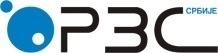 Statistical Office of the Statistical Office of the ISSN 0353-9555STATISTICAL RELEASESTATISTICAL RELEASESV10Number 179 • Year LXVIII, 29/06/2018Number 179 • Year LXVIII, 29/06/2018SV10Statistics of Transport and CommunicationsStatistics of Transport and CommunicationsSERB179 SV10 290618Statistics of Transport and CommunicationsStatistics of Transport and Communications201620172017/2016PASSENGER TRANSPORTPASSENGER TRANSPORTPASSENGER TRANSPORTTransported passengers, thousand1)652436095293.4Domestic transport 603665594792.7International transport 48775005102.6Land transport625835828993.1Railway transport 6092563992.6Road transport564915265193.2Urban transport 8601671021036118.7 Air transport 26602662100.1Passenger kilometers, million1)77287835101.4Domestic transport3559350298.4International transport41694333103.9Land transport4720463198.1Railway transport43837685.8Road transport 4282425599.4Urban transport51616126118.7Air transport30083203106.5TRANSPORT OF GOODSTRANSPORT OF GOODSTRANSPORT OF GOODSTransported goods, thousand tons2) 2942930003102.0Domestic transport125781096787.2Exports 43584972114.1Imports 909010483115.3Transit 31283245103.8International transport 275336122.2Land transport2741528555104.2Railway transport1189612352103.8Road transport989710120102.3Pipeline transport 56226083108.2Inland waterways transport 2014144871.9Air transport 4.8166.651138.1Ton kilometers, million2)926710043108.4Domestic transport1554134086.2Exports 22062599117.8Imports 37904253112.2Transit 14831561105.3International transport234290123.9Land transport83409318111.7Railway transport30873289106.6Road transport42994980115.8Pipeline transport 9541049110.0Inland waterways transport 92772578.2Air transport 10.24620.752202.5201620172017/2016RAILWAY TRANSPORTRAILWAY TRANSPORTRAILWAY TRANSPORTPASSENGER TRANSPORT Transported passengers, thousand 6092563992.6       Domestic transport 5771534792.7       International transport 32129291.0 Passenger kilometers, million43837685.8       Domestic transport37031885.9       International transport685885.2TRANSPORT OF GOODS Transported goods, thousand tons 1189612352103.8       Domestic transport3635320288.1       Exports 24292624108.0       Imports 29183469118.9       Transit 29143057104.9 Ton kilometers, million 30873289106.6       Domestic transport64053283.1       Exports 506567112.0       Imports 528691130.9       Transit 14131499106.1201620172017/2016ROAD TRANSPORTROAD TRANSPORTROAD TRANSPORTPASSENGER TRANSPORT Transported passengers, thousand 564915265193.2       Domestic transport 545955060092.7       International transport 18962051108.2 Passenger kilometers, million4282425599.4       Domestic transport3189318399.8       International transport1093107298.1TRANSPORT OF GOODS Transported goods, thousand tons 989710120102.3       Domestic transport5882523088.9       Exports 18082215122.5       Imports 18562291123.4       Transit 351384109.4       International transport764863.2Ton kilometers, million 42994980115.8       Domestic transport69062490.4       Exports 16191948120.3       Imports 17262098121.6       Transit 264310117.4       International transport302066.7URBAN TRANSPORTURBAN TRANSPORTURBAN TRANSPORTPASSENGER TRANSPORT  Transported passengers, million 8601021118.7  Passenger kilometers, million51616126118.7PIPELINE TRANSPORTPIPELINE TRANSPORTPIPELINE TRANSPORTOIL PIPELINES  Transported oil, thousand tons 36463833105.1       Domestic transport1444137795.4       Imports 22022456111.5       Transit ---Ton kilometers, million 447481107.6       Domestic transport10710295.3       Imports 340379111.5       Transit ---GAS PIPELINES  Transported gas, thousand tons 19762250113.9       Domestic transport47543992.4       Imports 13651675122.7       Transit 136136100.0Ton kilometers, million 507568112.0       Domestic transport302686.7       Imports 440505114.8       Transit 3737100.0INLAND WATERWAYS TRANSPORTINLAND WATERWAYS TRANSPORTINLAND WATERWAYS TRANSPORTTRANSPORT OF GOODS Transported goods, thousand tons 2014144871.9       Domestic transport114271963.0       Exports 121133109.9       Imports 74959279.0       Transit 24200.0       Transport among international ports--Ton kilometers, million 92772578.2       Domestic transport875664.4       Exports 8184103.7       Imports 75658076.7       Transit 35166.7       Transport among international ports---20162016201720172017/2016AIR TRANSPORTAIR TRANSPORTAIR TRANSPORTAIR TRANSPORTPASSENGER TRANSPORTPASSENGER TRANSPORT Transported passengers, thousand  Transported passengers, thousand 266026602662100.1       Domestic transport        Domestic transport 000-       International transport        International transport 266026602662100.1 Passenger kilometers, million Passenger kilometers, million300830083203106.5       Domestic transport       Domestic transport000-       International transport       International transport300830083203106.5TRANSPORT OF GOODSTRANSPORT OF GOODS Transported goods, tons  Transported goods, tons 4.8164.8166.651138.1      Domestic transport      Domestic transport000-      International transport      International transport4.8164.8166.651138.1Ton kilometers, thousond Ton kilometers, thousond 10.24610.24620.752202.5       Domestic transport       Domestic transport000-       International transport        International transport 10.24610.24620.752202.53. Additional and supplementary activities in transport3. Additional and supplementary activities in transport3. Additional and supplementary activities in transport3. Additional and supplementary activities in transport201620172017/2016SERVICES IN RAILWAY TRANSPORTSERVICES IN RAILWAY TRANSPORTSERVICES IN RAILWAY TRANSPORTTotal goods traffic, thousand tons1189812352103.8Traffic volume, thousand tons89849295103.5       Domestic traffic – unloading 3636320288.1       Exports 24292624108.0       Imports 29193469118.8       Transit 29143057104.9BORDER TRAFFIC OF ROAD MOTOR VEHICLESBORDER TRAFFIC OF ROAD MOTOR VEHICLESBORDER TRAFFIC OF ROAD MOTOR VEHICLESTotal passenger cars traffic, come in78837947954452100.9     Domestic vehicles 26872192916663108.5     Foreign vehicles 5196575503778996.9221952225433101.6         (incl. RS)23357822274395.4107916134530124.749062139755281.0258795324257125.3135061147007108.816018313555284.61273343066424.113168612196892.613226411409886.3        Other 3197185318398599.6Passenger cars77268627790271100.8Buses146554153329104.6Motorcycles 1037810852104.6Freight road vehicles         Come in 536383590297110.1           Domestic vehicles 263376297103112.8           Foreign vehicles 273007293194107.4        Come out 747361798704106.9           Domestic vehicles 515810558703108.3           Foreign vehicles 231551240001103.6        Transit   .........           Domestic vehicles .........           Foreign vehicles .........201620172017/2016INTERNAL WATERWAYS TRANSPORT SERVICESINTERNAL WATERWAYS TRANSPORT SERVICESINTERNAL WATERWAYS TRANSPORT SERVICESGOODS TRAFFIC IN PORTS GOODS TRAFFIC IN PORTS GOODS TRAFFIC IN PORTS Total goods traffic, thousand tons8411711184.5Traffic volume, thousand tons7269639287.9       Domestic traffic 2284143963.0          Unloading 114271963.0          Loading 114272063.0       International traffic 9935902390.8          Exports 2452191878.2             Domestic boats 42837186.7             Foreign boats 2024154776.4          Imports 36753754102.1             Domestic boats 81470786.9             Foreign boats 28613047106.5          Transit 3808335188.0             Domestic boats 3133106.5             Foreign boats 3777331887.8AIR TRANSPORT SERVICESAIR TRANSPORT SERVICESAIR TRANSPORT SERVICESAIRPORT PASSENGER TRAFFICAIRPORT PASSENGER TRAFFICAIRPORT PASSENGER TRAFFICPassenger traffic volume, thousand50485980119.5     Domestic traffic, departures00-     International traffic 50485980119.5Departures 25333002120.6      Domestic planes 13521501114.6      Foreign planes11811501127.2Arrivals 25152978118.4      Domestic planes 13361489111.5      Foreign planes11791489126.3CARGO HANDLINGCARGO HANDLINGCARGO HANDLINGHandled tons, thousand 8080677383.8Operation tons, thousand9189801587.2         Mechanical9128799187.5         Manual 612439.3   Unloaded 2417187677.6   Loaded 3152237575.3   Directly handled, overloaded3309326498.6   Transfer 311501161.1201620172017/2016MAILING ACTIVITIES – TRANSPORT AND DELIVERYMAILING ACTIVITIES – TRANSPORT AND DELIVERYMAILING ACTIVITIES – TRANSPORT AND DELIVERYLetter mails, million278286102.8     Domestic traffic, dispatched 272279102.7     International traffic, dispatched and received 67116.7Parcel mails, thousand 693921132.9     Domestic traffic, dispatched 621844135.9     International traffic, dispatched and received 7277106.9Payment traffic services, thousand pcs. 14770213569191.9TELECOMMUNICATIONSTELECOMMUNICATIONSTELECOMMUNICATIONSFixed telephony, minutes, million  5836499585.6Mobile telephony       Outcoming calls, minutes, million1636316624101.6       Short messages sent, million7598691791.0       Multimedial messages sent, thousand 123291124491.2201620172017/2016Transport – total444714295496.6Land transport 412403928495.3    Railway transport 124201022982.4    Road transport 1626616307100.3    Urban transport 1129511619102.9    Pipeline transport 1259112989.7Inland waterways transport 53850794.2Air transport 26933163117.5Mailing activities1486814980100.8Telecommunications 1028211685113.6201620172017/2016Transport - totalCoal, thousand tons---Diesel, thousand tons 28517962.8Petrol, thousand tons---Electricity, thousand MWh16615895.1Kerosene, thousand tons 119120100.8Land transport Coal, thousand tons---Diesel, thousand tons 27617162.0Petrol, thousand tons---Electricity, thousand MWh16615895.1Railway transport Coal, thousand tons---Diesel, thousand tons 1010100.0Electricity, thousand MWh12011696.6Road transport Diesel, thousand tons 154161104.5Petrol, thousand tons---Urban transport Diesel, thousand tons1128777.7Electricity, thousand МWh464291.3Inland waterways transportDiesel, thousand tons9888.9Air transport Kerosene, thousand tons119120100.87.1. Passenger transport, by months, 20177.1. Passenger transport, by months, 20177.1. Passenger transport, by months, 20177.1. Passenger transport, by months, 20177.1. Passenger transport, by months, 20177.1. Passenger transport, by months, 20177.1. Passenger transport, by months, 20177.1. Passenger transport, by months, 20177.1. Passenger transport, by months, 20177.1. Passenger transport, by months, 20177.1. Passenger transport, by months, 2017Transported passengers, thousandTransported passengers, thousandTransported passengers, thousandTransported passengers, thousandTransported passengers, thousandPassenger kilometers, mill.Passenger kilometers, mill.Passenger kilometers, mill.Passenger kilometers, mill.Passenger kilometers, mill.TotalLand transportLand transportLand transportairTotalLand transportLand transportLand transportairTotalallrailwayroadairTotalallrailwayroadairTotal609565829056395265126667837463137642553206January45644401374402716354733324309214February45354402389401313349433324309161March52515086448463816557938028352199April52105002483451920863738031349257May57545543536500721167742532393252June51574899488441125872641233379314July47154372511386134379539342351402August47874439484395534881340138363412September53985097458463930181445331422361October53175084544454023364237334339269November51324986469451714653436029331174December 51344979455452415558038830358192Transported cargo, thousand t Transported cargo, thousand t Transported cargo, thousand t Transported cargo, thousand t Transported cargo, thousand t Transported cargo, thousand t Transported cargo, thousand t Ton kilometers, millionTon kilometers, millionTon kilometers, millionTon kilometers, millionTon kilometers, millionTon kilometers, millionTon kilometers, millionTotalLand transportLand transportLand transportLand transportriverairTotalLand transportLand transportLand transportLand transportriverairTotalallrailwayroadpipe-lineriverairTotalallrailwayroadpipe-lineriverairTotal30010285551235210120608314486.65110063931732894980104972520.752January20582043899537607150.490688675236306133121.481February21662151979693479140.4667277172613579991.286March2685255711688885011280.59890782431242092821.677April2439228210497894441560.50683175527940077741.627May2584242410469094691600.52086579628744465671.544June257424109829624671640.59686378926446164722.037July249223589749224621330.59481975926242968581.890August2624249610549604821280.54385678427544267701.834September2593245010649264601420.57786778727245165781.939October2651249510968785211560.44487380429742186681.098November259624569908785881400.561881814271431112651.787December 2547243310537786021130.756886813273418122702.552